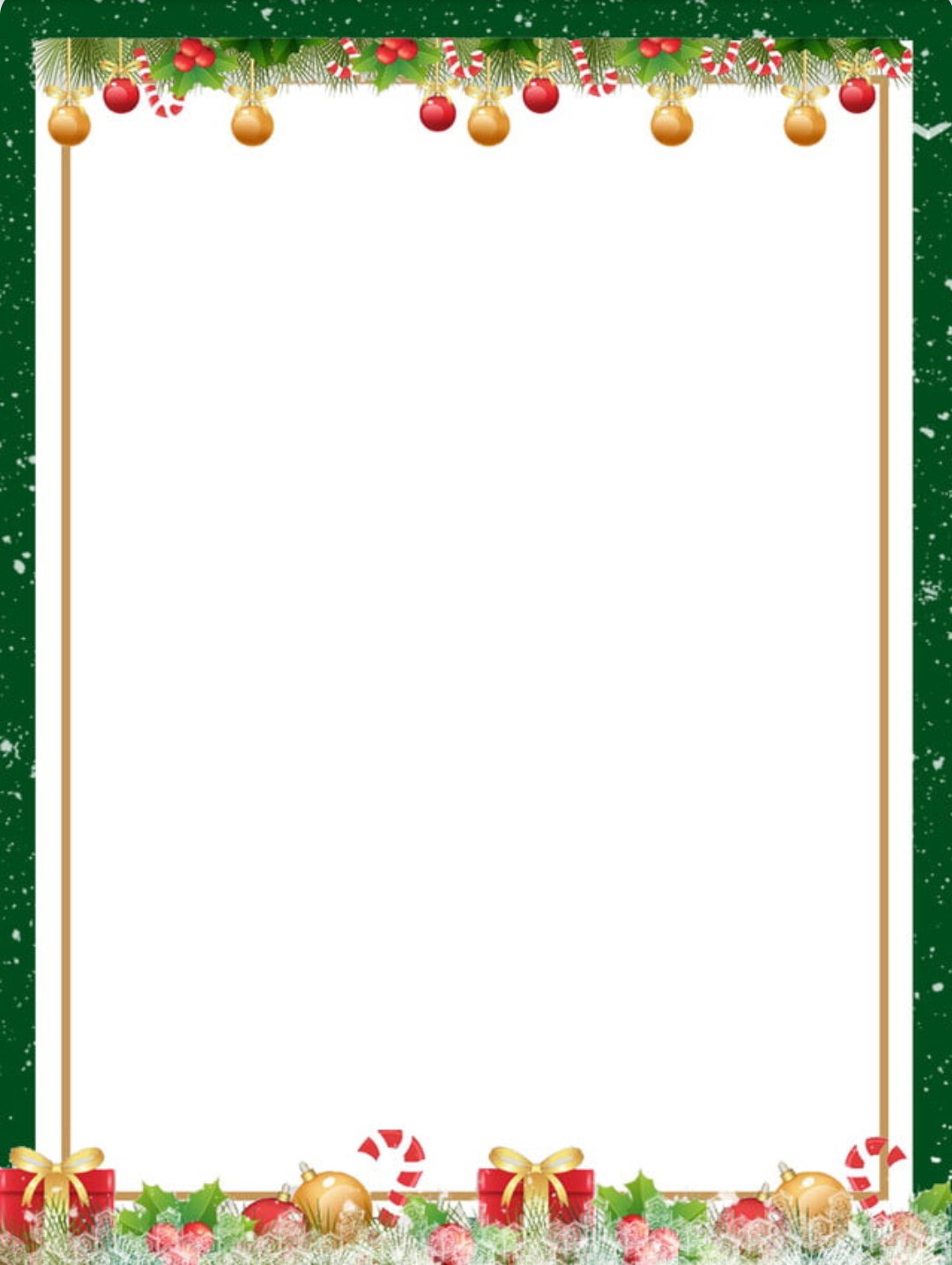 Noël chez les Léon,Encore une fois Noël approche ! Catastrophes en perspective ! Je m’appelle Camée j’ai 16 ans. Oui je sais je n’ai pas un prénom commun mais il y a une bonne raison pour cela : mon père. Un homme excentrique, original et j’en passe comme vous le verrez tout au long de cette histoire. J’ai aussi un grand frère de 20 ans Napo. Vous comprenez mieux maintenant le jeu de mot ??? Quand je vous dis que mon père est spécial. Avez-vous déjà écouté le film indémodable *Le sapin a des boules* sorti en 1989 et ayant comme acteur Chevy Chase et bien c’est ça nos Noël chez nous. C’est comme s’ils s’étaient inspirés de notre famille.Aux alentours du 20 décembre, un beau samedi matin mon frère vient me réveiller à 6h du matin avec une pelle remplit de neige. Ce brusque réveil juste pour me dire de venir déjeuner. Il est mort de rire. C'est aujourd’hui qu'on va choisir et couper notre sapin de Noël dans la forêt. Le jour de l’année le plus redouté de ma famille. L’an passé, lors de cette journée, il avait un nid d’oiseau sur le sapin à côté de celui qu’on avait choisi. Pendant qu'on essayait de le couper nous nous sommes fait attaquer par des oiseaux en colère. Il y a deux ans, nous avons coupé un sapin, l’avons installé et décoré en famille. Une fois terminé, mon père a branché les lumières et elles ont tous éclatées. Ce qu’on ne savait pas, c'est qu'il y avait un petit suisse apeuré dans le sapin qui nous a attaqués. Nous avons réussi à l'attraper et le remettre dans la nature. Donc aujourd’hui, nous allons chercher notre sapin je me demande bien ce qui va se passer….Arrivés sur place, pour le moment aucun problème, tout semble normal. Une forêt pleine de neige, une des raisons pourquoi j’aime cette saison, à quel point juste une touche de neige fait en sorte que tout devient plus magique et qu’on se sent directement plus dans l’ambiance de Noël. Nous marchons vers LE sapin parfait, nous faisions beaucoup plus attention qu’on ne se fasse pas attaqués encore cette année. Mais nous n'avons pas fait attention à tous les détails jusqu’à temps qu’on revienne chez nous… Dans la nuit, un gros bruit se fait entendre. Par contre, je pense être la seule à l’avoir entendu puisque personne ne s’est réveillé. Alors, je me précipite au salon et je vis le sapin étendu au sol. Je distingue une petite silhouette à côté du sapin. Me rapprochant pour savoir ce que c’est, cette étrange chose bouge et je fis un saut énorme ! La petite créature part en courant, et en le rattrapant, je remarque que c’est un petit lutin ! Il me demande de ne pas révéler son existence.  Je dois donc absolument le cacher à tout autre membre de la famille....Le seul problème c'est que le lutin en question n'a pas l'intention de rester tranquille. Pas moyen de le calmer. Il a beau être petit, il se déplace à la vitesse de l'éclair renversant tout sur son passage. Cette fois ci, le vacarme causé par la vaisselle réveille la maisonnée, mes parents viennent me rejoindre et regardent la porcelaine au sol brisée en mille morceaux. Ils me demandent la raison de ce  raffut nocturne. Pour cacher l’existence de cet être ailé à l’aura féérique, je jette la faute sur ma maladresse et qu’ils peuvent aller se recoucher car je vais nettoyer tout cela. Le balais en main je commence ma tâche, lorsque du coin de l’œil, je vis une ombre aérienne volé au grenier qui soit dit en passant a été aménager pour en faire ma chambre. Je fini mon ménage range le balai et monte me recoucher.Une fois l’ascension terminé, je chuchote à la créature de venir me rejoindre au lit. Celui-ci vient presque immédiatement suivant mon l’appel. Curieuse je commence à lui posée des questions tout en l’analysant visuellement. J’apprends de cet échange qu’il s’appelle Timothé et qu’il a été banni de son village pour cause d’absence répétitive à l’appel du matin. Il m’explique aussi qu’il n’a nul part où allé.-Tu peux rester ici si tu veux, dis-je.-Vraiment ?! Merci, s’exclame Timothé.- Que manges-tu et que bois-tu ?-Je m’abreuve d’eau et je mange que ce qui est végétal.-Si tu reste au grenier tu devras passer inaperçu, mes parents ne montent quasiment jamais en haut. Le seul risque serait mon frère…-Pas de problème avec cela, j’ai le pouvoir de me transformer en différents mammifères.-Je vais te faire un petit coin pour toi, pour ce soir se sera juste une couverture mais j’en ferai plus demain.Je fis ce que je dis et lui souhaite bonne nuit. Le lendemain matin, je me lève et vais chercher de quoi manger pour moi et mon nouvel ami. Je lui prépare un bol de fruits et moi de céréales. Je discute avec lui sur l’aménagement de son coin et il me montre un plan très détaillé mais aussi très petit de ce qu’il aimerait. Je lui demande donc de me le décrire en détail. Finalement, je passe la journée à construire un abri pour un être magique, qui l’eu cru !Après une longue nuit de repos, je réveille mon ami le lutin. En le voyant, je vois tout de suite que quelque chose ne va pas. Il a maigri et semble faible. Je lui demande alors ce qui s’est passé et pourquoi il avait l’air aussi mal en point. Il me répond que cela fait plus d’une semaine qu’il est partit du Pôle Nord et qu’il est en manque de magie de Noël. Si à minuit le jour de Noël il n’est pas de retour au Pôle Nord, il va mourir. Il ne me reste donc pas plus que deux jours pour sauver le pauvre lutin.Timothé se lève avec difficulté, lorsqu’il enfile son bonnet de Noël on peut entendre des petites clochettes.  J’ai soudainement l’idée de mettre de la musique de Noël très gaie et de danser afin de raviver la flamme en lui.  Bien que Timothé eu un petit sourire cela fut de courte durée.  Je donc réfléchi à un autre moyen de lui remonter le moral et la seule chose qui me vient en tête, c’est de le présenter à ma famille même s’il ne le souhaite pas.  Je pense que l’esprit de famille, l’amour et la joie sont les bonnes manières de le soigner.   Lorsque que je lui propose l’idée, il disparait dans un tourbillon qui renverse tout sur son passage et il décline mon offre.  C’est en rangeant le bordel qu’il a fait, que je le trouve endormi sous mon oreiller. Je décide de le laisser dormir tranquillement et je le recouvre d’une couverture.  Le lendemain je me réveille avec une seule idée en tête ; normalement la nuit porte conseil, cependant je n’ai trouvé aucune idée pour le rendre heureux. Je n’ai pas le choix de révéler son identité à ma famille. Je suis en plein remue méninge, je ne sais vraiment pas quoi faire pour Timothé. Malgré tout je le prends dans mes bras et sur un coup de tête  décide de descendre l’escalier. Si le fait de lui présenter ma famille et le joindre à nos moments de fêtes ne peut pas le rendre heureux alors je ne vois pas ce qui le pourrait. Malgré notre joie et notre bonne humeur, le sourire de Timothé ne se montre pas. J'ai soudainement l'idée de l'amener se promener à l'extérieur pour discuter.Timothé,  j’aimerais t’aider à retrouver ta magie que puis-je faire ?Il faudrait que je chante les chansons de lutins avec ma famille, me dit-ilEt comment suis-je supposée t’aider ? dis-jeJe dois retourner au Pôle Nord avant le réveillon et chanter avec eux.D‘ accord mais il ne faudrait pas que tu commences par te faire pardonner ?Thimothé réfléchit et s’en aucune hésitation décide de partir retrouver sa famille pour retrouver sa magie de Noël. Malheureusement il ne peut pas le faire seul, il a besoin d’aide de mon aide. Alors il prend son courage à deux mains et décide de se faire pardonner.Donc, il part au Pôle Nord avec sa nouvelle amie Camée. Il lui reste un peu de magie de Noël pour se rendre là-bas car sans magie c’est impossible. Arrivé là-bas, 2 lutins attendent à l’entrée. Timothé explique son histoire et leur présente Camée. Ils acceptent de les laisser entrer. Camée a les yeux qui brillent en voyant tout le village. Il y avait toute ces choses qu’ont voient dans les livres, c’est identique. Elle vit un rêve, la voilà la vraie magie de Noël. Un peu plus loin, mère Noël les accueille.-Bonjour Timothé, dit-elle.-Bonjour à vous mère Noël, je vous présente Camée.-On cherche le père Noël. Est-ce que vous savez où il est?Bien sûr mère Noël savait où se trouve son mari, mais pour taquiner Timothé, elle lui indique un chemin très compliqué. Donc Timothé se met en route suivi de Camée.Après de nombreuses minutes, leurs jambes sont fatiguées, on peut aller jusqu’à dire qu’ils terminent la route indiquée à quatre pattes.Arrivés devant le palais du père Noël, Camée est impressionné par la grandeur de celui ci.Les portes sont taillées dans un bois magnifique et cirées avec soin. Peu importe où ils regardent, des décorations de Noël viennent presque les aveugler tellement elles brillent. Une douce odeur de pain d’épice flotte dans la pièce. Camée remarque que la mère Noël en a quelques-uns qui dépassent de sa robe rouge et blanche. Lorsque ses yeux se posent sur le sapin, elle devint hypnotisée. Toutes les lumières scintillantes et les gigantesques boules de cristal accrochées à l’arbre semblent danser en harmonie avec la musique qu’on entend maintenant au loin. Réjouis par cette magie des Fêtes Camée en à presque oublier ce pourquoi elle est venue mais est soudainement ramener à la réalité lorsque Timothé explique son problème et sa situation au père Noël. Voyant les efforts que fait Timothé pour se faire pardonner il décide de lui donner une deuxième chance et lui propose de l’accompagner le soir de Noël accompagné de Camée bien sûr!Timothé propose à Camée de l’accompagner la nuit de Noël dans le traineau du Père Noël pour les aider à distribuer les cadeaux de Noël à tous les enfants du Monde.C’est ainsi que le traîneau du Père Noël décolle dans le ciel illuminé par la pleine lune. Le moment de l’année le plus attendu par tous les  enfants du monde se poursuivit sans danger ni obstacle. Plutôt, c’est ce qu’ils croyaient. Le père Noël et les rennes volent bien tranquillement quand tout à coup, le traîneau perd un patin et quelques boulons. Le traîneau commence à vibrer, à se balancer de tous bords et de tous côtés. Le traîneau commença à vibrer, à balancer de tout bords et de tout côtés. Cela ne va pas recommencer les malheurs, il n’en est pas question! Camée demande au lutin de saupoudrer de la poudre sur le traîneau et la magie opère. Dans un tourbillon les morceaux du traîneau se remettent en place et tout redevient calme. Et c’est ainsi que lorsque Camée ouvre les yeux le matin de Noël  elle se rend compte que tout est en ordre et tranquille dans la maison. Ouf, enfin un Noël tranquille!!!Fin 